Liceum Ogólnokształcące nr I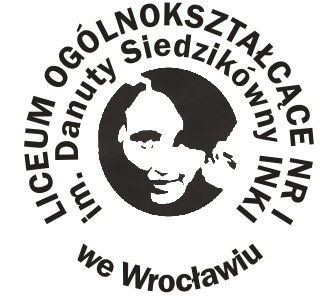 im. Danuty Siedzikówny „Inki”ul. Ks. J. Poniatowskiego 950-326 Wrocławtel. 717986731Wrocław, 1 września 2021 rokuZarządzenie nr 1/2021/2022Dyrektora Liceum Ogólnokształcącego nr I im. D. Siedzikówny „Inki” we Wrocławiuws. wprowadzenia procedury przeciwdziałania wystąpienia na terenie szkoły COVID-19Na podstawie wytycznych Ministra Edukacji Narodowej, Ministra Zdrowia, Głównego Inspektora Sanitarnego zarządzam, co następuje:§ 1Wprowadzam procedury dotyczące przeciwdziałania wystąpienia na terenie szkoły koronawirusa SARS-CoV-2. Procedury stanowią załącznik do niniejszego zarządzenia.§ 2Zarządzenie wchodzi w życie z dniem ogłoszenia i podaje się do publicznej wiadomości poprzez wyświetlenie w dzienniku elektronicznym Librus./–/ Marek Sempik